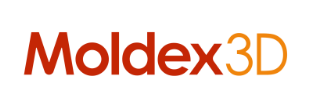 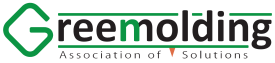 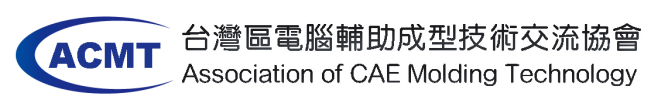 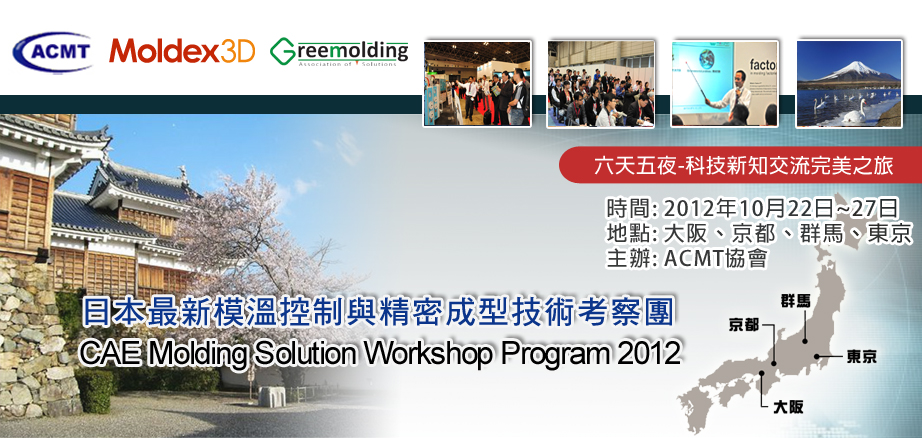 【六天五夜】日本精密模具成型技術考察團時間: 2012年10月22日(一) -27日(六)地點: 大阪、京都、群馬、東京費用: NTD$56,900-報名截止: 2012年10月12日(五)考察團特色(研習課程,全程中文翻譯)【變模溫技術課程講座】高壓水、蒸汽式、油媒體…各種快速變模溫技術。【急冷急熱模具製造】快速變模溫模具設計與製造技術。【異型水路模具製造】日本金屬粉末鐳射成型複合加工技術實機操作研習。【異型水路設計原理】日本最新異型水路設計原理與系統操作研習。【塑膠與金屬的結合】奈米技術在塑膠射出與金屬的結合應用。【日本精密成型技術】精密射出成型品自動化去毛邊技術。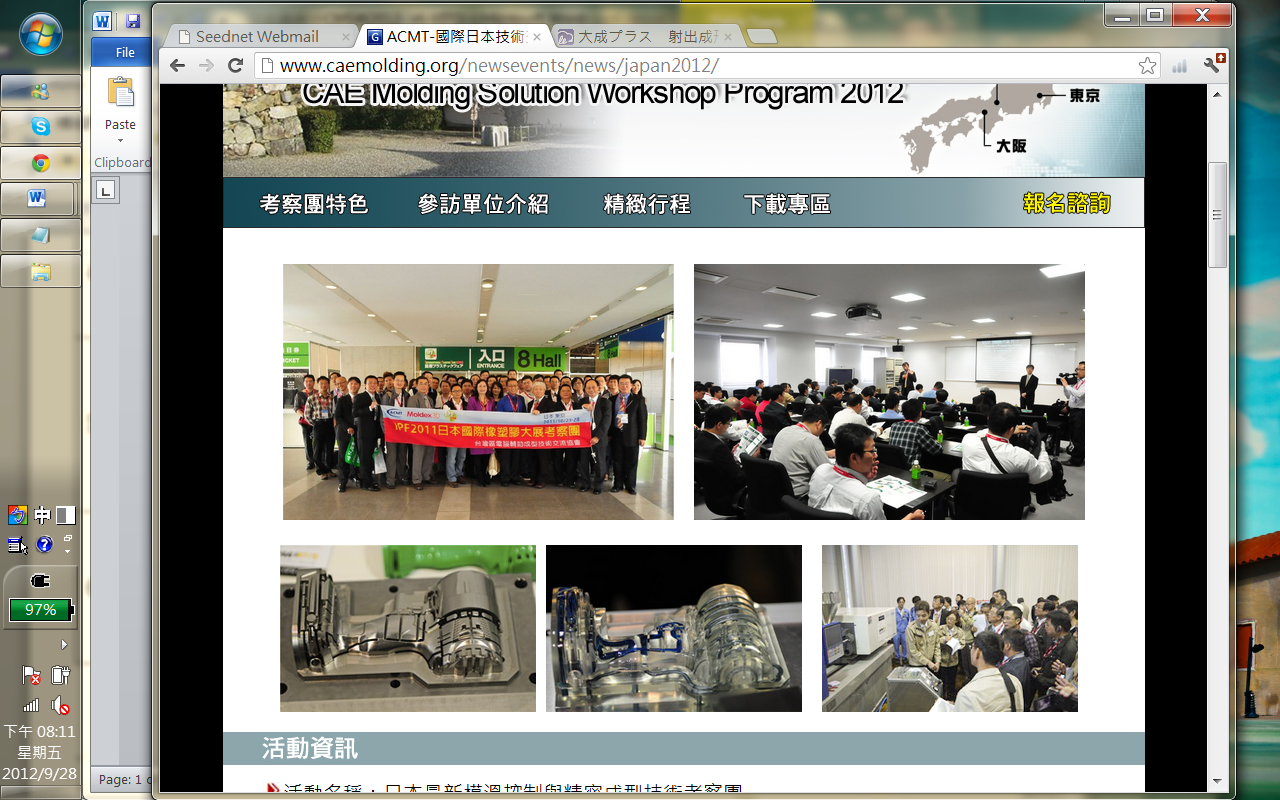 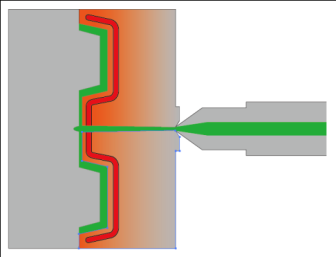 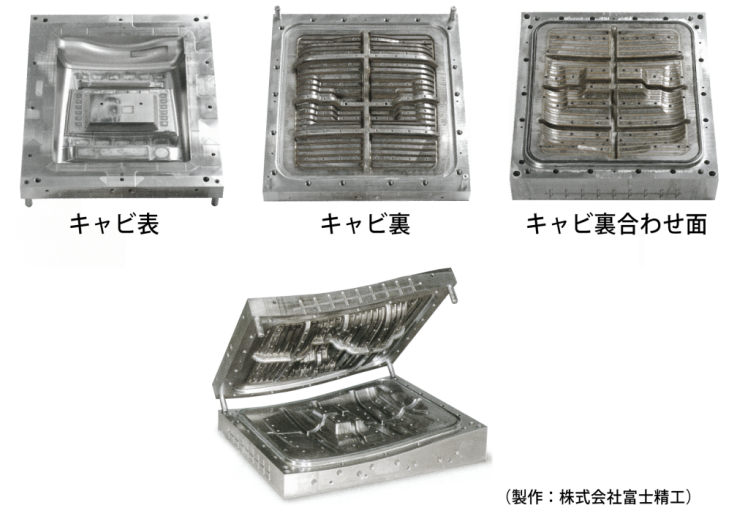 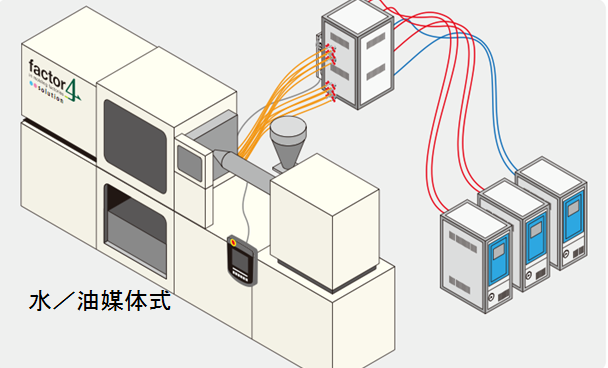 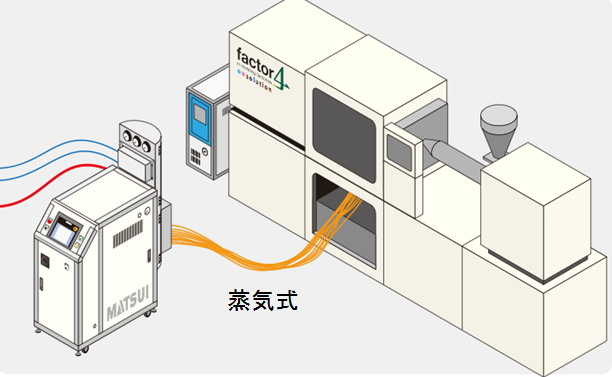 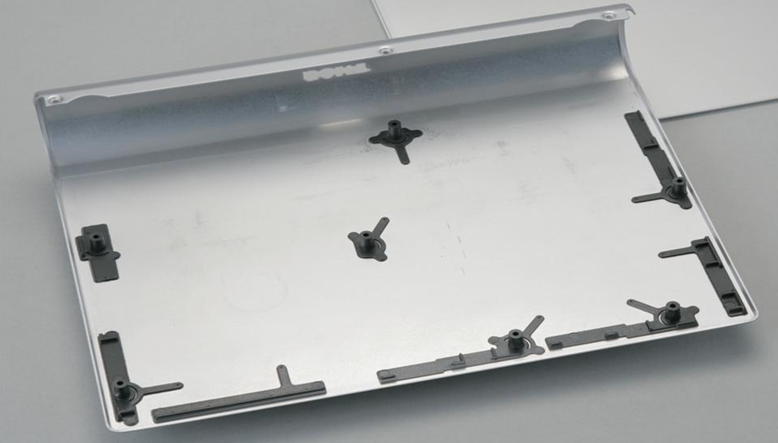 考察行程※備註: 行前若有異動，將以ACMT官網發佈為主。企業參訪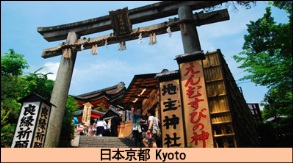 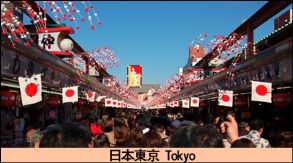 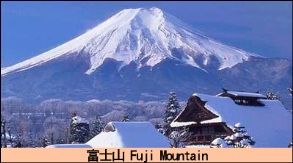 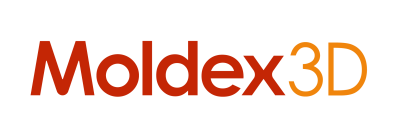 CMSW2012-精密模具成型技術國際考察團【報名表】報名截止日： 2012年 10月12日 (五)日期日期行程住宿110/22 (一)下午： 臺北(桃園)→大阪【日本航空JL816/ 1205-1540】住大阪Ramada Hotel210/23 (二)最新模具溫控相關培訓課程(大阪/研習考察)快速變模溫技術(加壓水、蒸汽、油媒體等)3D Weldless技術聯盟技術介紹（共15家成員）小野産業：蒸汽式快速變模溫技術富士精工：高壓水、油媒體…快速變模溫技術三菱商事、三浦工業、松井製作所…模溫控制水質管理(Ecobrid技術)模具冷卻的省能源技術(Free Cooling, 變頻控制) 奈米技術在塑膠射出與金屬的結合應用參觀松井大阪工廠(Heat & Cool實地展示教學)(晚上 : 大阪→京都 )住京都 Dai-Ni Tower Hotel310/24 (三)OPM金屬鐳射造型複合加工技術培訓課程金屬鐳射造型複合加工裝置概要實際造型(安裝于造型機內/造型開始)異型水路造型CAD操作說明 異型水路設計操作說明 水路設計支援的新解決方案GuideCCC介绍 住京都 Dai-Ni Tower Hotel410/25 (四)OPM金屬鐳射造型複合加工技術培訓課程金屬鐳射造型複合加工工廠研習金屬鐳射造型CAM解决方案研習異型水路基礎建模案例研習異型水路應用個案研討CAE概論以及模型應用(下午:京都→群馬)住群馬ホテルふせじまHotel510/26 (五)上午 : 富士精工株式會社(工廠參訪)2D/3D變模溫水路設計與製造最新急冷急熱Ｈ＆Ｃ成型技術參觀富士精工模具工廠(晚上:群馬→東京)住東京 Grand PalaceHotel510/26 (五)下午 : 日本省力機械株式會社(工廠參訪)精密塑膠模具成型自動化技術最新全自動三維去除毛邊技術參觀日本省力機械全自動去毛邊機生產工廠(晚上:群馬→東京)住東京 Grand PalaceHotel610/27 (六)上午：東京觀光返台610/27 (六)下午：東京→臺北 (桃園)【日本航空JL809/ 1850-2135】返台株式會社松井製作所 (MATSUI MFG. Co., Ltd.) http://matsui-mfg.co.jp/株式會社松井製作所 (MATSUI MFG. Co., Ltd.) http://matsui-mfg.co.jp/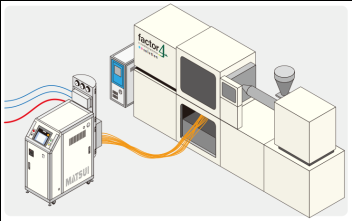 日本精密塑膠成型工業,成立於1912年專業射出成型產業輔機設備供應商從業界首位的實績，到生產・服務據點的全球佈局綠色生產「Factor4」，將成為松井製作所的主旋律株式會社OPMラボラトリー (OPM Laboratory Co.,Ltd.)  http://www.opmlab.net/株式會社OPMラボラトリー (OPM Laboratory Co.,Ltd.)  http://www.opmlab.net/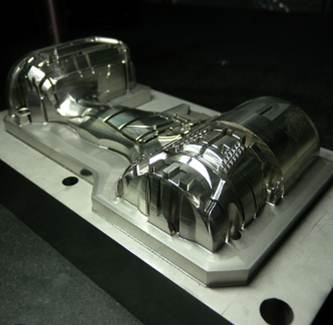 金屬鐳射造型複合加工技術基礎開發獲得了日本政府頒發的『日本製造大獎』引領全球的融綜合技術和製造加工於一體的結合長期致力於技術的基本運演算法則、CAD/CAM軟體的開發株式會社富士精工 ( Fuji Seiko Ltd.)  http://www.fuji-gr.co.jp/株式會社富士精工 ( Fuji Seiko Ltd.)  http://www.fuji-gr.co.jp/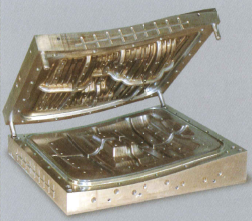 塑膠模具製造商的領導者使用日本最先進的技術和設備，創建一個高品質的模具使用加熱和冷卻技術來提升模具的生產效能日本省力機械株式會社 (Nihon Shoryoku Kikai Co., Ltd.)  http://www.n-s-k.co.jp/日本省力機械株式會社 (Nihon Shoryoku Kikai Co., Ltd.)  http://www.n-s-k.co.jp/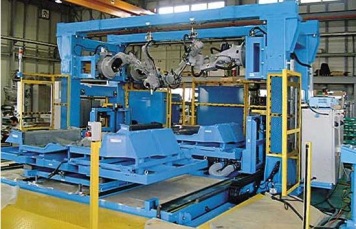 使用工程、自動化來開發設計處理毛邊的全自動機器將素材加工工程全部整合於一台機器完成提供高性能及高品質的服務成立至今在業界服務將近30年大成プラス株式会社(Taiseiplas)  http://taiseiplas.typepad.jp/blog/大成プラス株式会社(Taiseiplas)  http://taiseiplas.typepad.jp/blog/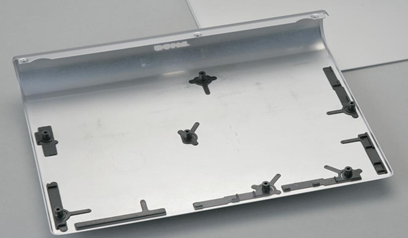 擁有金屬與塑膠奈米化結合技術NMT的專利權獨特設計技術應用在上百件產品研發實績日本軟、硬樹脂射出成型產業的領導廠商之一公司資料公司名稱公司資料公司電話公司資料公司傳真發票發票抬頭發票統一編號參加者資料中文姓名護照英文名護照英文名護照英文名參加者資料身分證字號護照號碼護照號碼護照號碼參加者資料職稱護照發照日護照發照日護照發照日西元　　　　年　　    月　　    日參加者資料出生年月日西元　　　年　　   月　　   日護照到期日護照到期日護照到期日西元　　　　年　　    月　　    日參加者資料手機E-mailE-mailE-mail參加者資料飯店住宿與費用□雙人房 : NTD$56,900  同房者姓名_______________________________ 或 主辦單位協調分配□單人房 : NTD$64,900 (追加NTD$8,000)   □雙人房 : NTD$56,900  同房者姓名_______________________________ 或 主辦單位協調分配□單人房 : NTD$64,900 (追加NTD$8,000)   □雙人房 : NTD$56,900  同房者姓名_______________________________ 或 主辦單位協調分配□單人房 : NTD$64,900 (追加NTD$8,000)   □雙人房 : NTD$56,900  同房者姓名_______________________________ 或 主辦單位協調分配□單人房 : NTD$64,900 (追加NTD$8,000)   □雙人房 : NTD$56,900  同房者姓名_______________________________ 或 主辦單位協調分配□單人房 : NTD$64,900 (追加NTD$8,000)   參加者資料其他需求□不吃牛肉  □全素   □吸菸  □非吸菸□不吃牛肉  □全素   □吸菸  □非吸菸□不吃牛肉  □全素   □吸菸  □非吸菸□不吃牛肉  □全素   □吸菸  □非吸菸□不吃牛肉  □全素   □吸菸  □非吸菸費用說明費用包含：機 票：桃園-日本來回團體經濟艙機票，含各地機場稅、航空稅、兵險及燃料附加費。住 宿：全程飯店，標準雙人房或單人房(單人房需補差額NTD$ 8,000 )。餐 點：全程含早餐於飯店享用、全程中餐和晚餐。交 通：機場-旅館專車往返接送、司機小費。旅遊平安保障500萬+20萬意外醫療+2000萬履約責任險。費用不含：護照新辦NTD$1,650。私人消費如行李超重費、電話、傳真、洗衣及床頭小費…等。上述未列之餐費及交通。費用包含：機 票：桃園-日本來回團體經濟艙機票，含各地機場稅、航空稅、兵險及燃料附加費。住 宿：全程飯店，標準雙人房或單人房(單人房需補差額NTD$ 8,000 )。餐 點：全程含早餐於飯店享用、全程中餐和晚餐。交 通：機場-旅館專車往返接送、司機小費。旅遊平安保障500萬+20萬意外醫療+2000萬履約責任險。費用不含：護照新辦NTD$1,650。私人消費如行李超重費、電話、傳真、洗衣及床頭小費…等。上述未列之餐費及交通。費用包含：機 票：桃園-日本來回團體經濟艙機票，含各地機場稅、航空稅、兵險及燃料附加費。住 宿：全程飯店，標準雙人房或單人房(單人房需補差額NTD$ 8,000 )。餐 點：全程含早餐於飯店享用、全程中餐和晚餐。交 通：機場-旅館專車往返接送、司機小費。旅遊平安保障500萬+20萬意外醫療+2000萬履約責任險。費用不含：護照新辦NTD$1,650。私人消費如行李超重費、電話、傳真、洗衣及床頭小費…等。上述未列之餐費及交通。費用包含：機 票：桃園-日本來回團體經濟艙機票，含各地機場稅、航空稅、兵險及燃料附加費。住 宿：全程飯店，標準雙人房或單人房(單人房需補差額NTD$ 8,000 )。餐 點：全程含早餐於飯店享用、全程中餐和晚餐。交 通：機場-旅館專車往返接送、司機小費。旅遊平安保障500萬+20萬意外醫療+2000萬履約責任險。費用不含：護照新辦NTD$1,650。私人消費如行李超重費、電話、傳真、洗衣及床頭小費…等。上述未列之餐費及交通。費用包含：機 票：桃園-日本來回團體經濟艙機票，含各地機場稅、航空稅、兵險及燃料附加費。住 宿：全程飯店，標準雙人房或單人房(單人房需補差額NTD$ 8,000 )。餐 點：全程含早餐於飯店享用、全程中餐和晚餐。交 通：機場-旅館專車往返接送、司機小費。旅遊平安保障500萬+20萬意外醫療+2000萬履約責任險。費用不含：護照新辦NTD$1,650。私人消費如行李超重費、電話、傳真、洗衣及床頭小費…等。上述未列之餐費及交通。費用包含：機 票：桃園-日本來回團體經濟艙機票，含各地機場稅、航空稅、兵險及燃料附加費。住 宿：全程飯店，標準雙人房或單人房(單人房需補差額NTD$ 8,000 )。餐 點：全程含早餐於飯店享用、全程中餐和晚餐。交 通：機場-旅館專車往返接送、司機小費。旅遊平安保障500萬+20萬意外醫療+2000萬履約責任險。費用不含：護照新辦NTD$1,650。私人消費如行李超重費、電話、傳真、洗衣及床頭小費…等。上述未列之餐費及交通。其他為確保您的權益，請務必詳細填寫以上表格，並簽名後傳真至03-5600198 (Peggy 收)全額款項請於 2012/10/16繳清。付款方式為匯款&刷卡兩種於報名後由專人與您聯繫為確保您的權益，請務必詳細填寫以上表格，並簽名後傳真至03-5600198 (Peggy 收)全額款項請於 2012/10/16繳清。付款方式為匯款&刷卡兩種於報名後由專人與您聯繫為確保您的權益，請務必詳細填寫以上表格，並簽名後傳真至03-5600198 (Peggy 收)全額款項請於 2012/10/16繳清。付款方式為匯款&刷卡兩種於報名後由專人與您聯繫為確保您的權益，請務必詳細填寫以上表格，並簽名後傳真至03-5600198 (Peggy 收)全額款項請於 2012/10/16繳清。付款方式為匯款&刷卡兩種於報名後由專人與您聯繫為確保您的權益，請務必詳細填寫以上表格，並簽名後傳真至03-5600198 (Peggy 收)全額款項請於 2012/10/16繳清。付款方式為匯款&刷卡兩種於報名後由專人與您聯繫為確保您的權益，請務必詳細填寫以上表格，並簽名後傳真至03-5600198 (Peggy 收)全額款項請於 2012/10/16繳清。付款方式為匯款&刷卡兩種於報名後由專人與您聯繫主辦／協辦單位台灣區電腦輔助成型技術交流協會(ACMT)科盛科技股份有限公司連絡人：吳佩瑾Peggy Wu TEL：(03)5600199# 707FAX : (03)5600198E-mail： peggywu@moldex3d.com台灣區電腦輔助成型技術交流協會(ACMT)科盛科技股份有限公司連絡人：吳佩瑾Peggy Wu TEL：(03)5600199# 707FAX : (03)5600198E-mail： peggywu@moldex3d.com台灣區電腦輔助成型技術交流協會(ACMT)科盛科技股份有限公司連絡人：吳佩瑾Peggy Wu TEL：(03)5600199# 707FAX : (03)5600198E-mail： peggywu@moldex3d.com承辦單位大成國際展覽有限公司台北市104長春路40號6樓TEL:(02)2567-2550 FAX:(02)2567-2776Website：http://www.daiseng.com.tw E-mail：tachengmkt@gmail.com 旅行部：順麗國際旅行社承辦人：陳景弘  先生大成國際展覽有限公司台北市104長春路40號6樓TEL:(02)2567-2550 FAX:(02)2567-2776Website：http://www.daiseng.com.tw E-mail：tachengmkt@gmail.com 旅行部：順麗國際旅行社承辦人：陳景弘  先生